Lampiran 22Dokumentasi Penelitian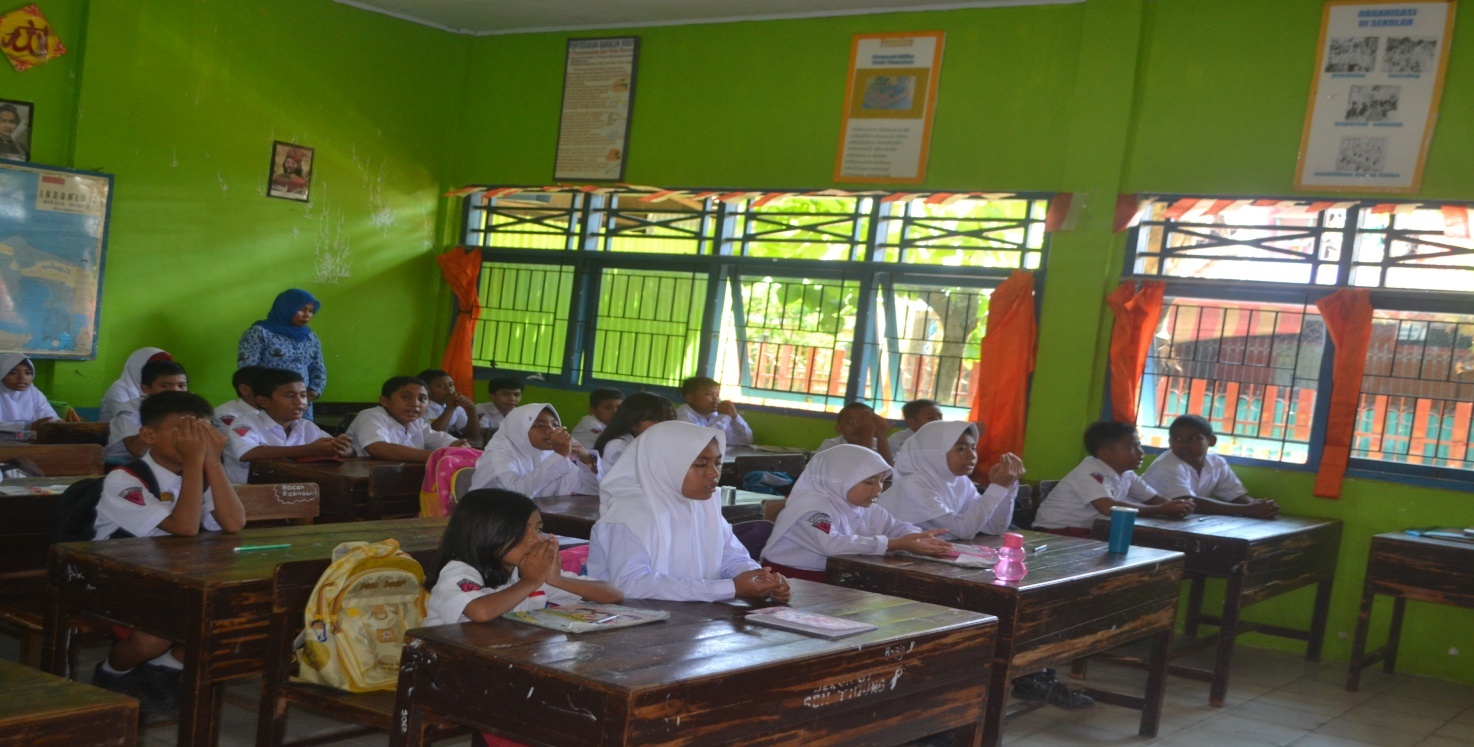 Gambar L22.1. Berdoa sebelum proses pembelajaran dimulai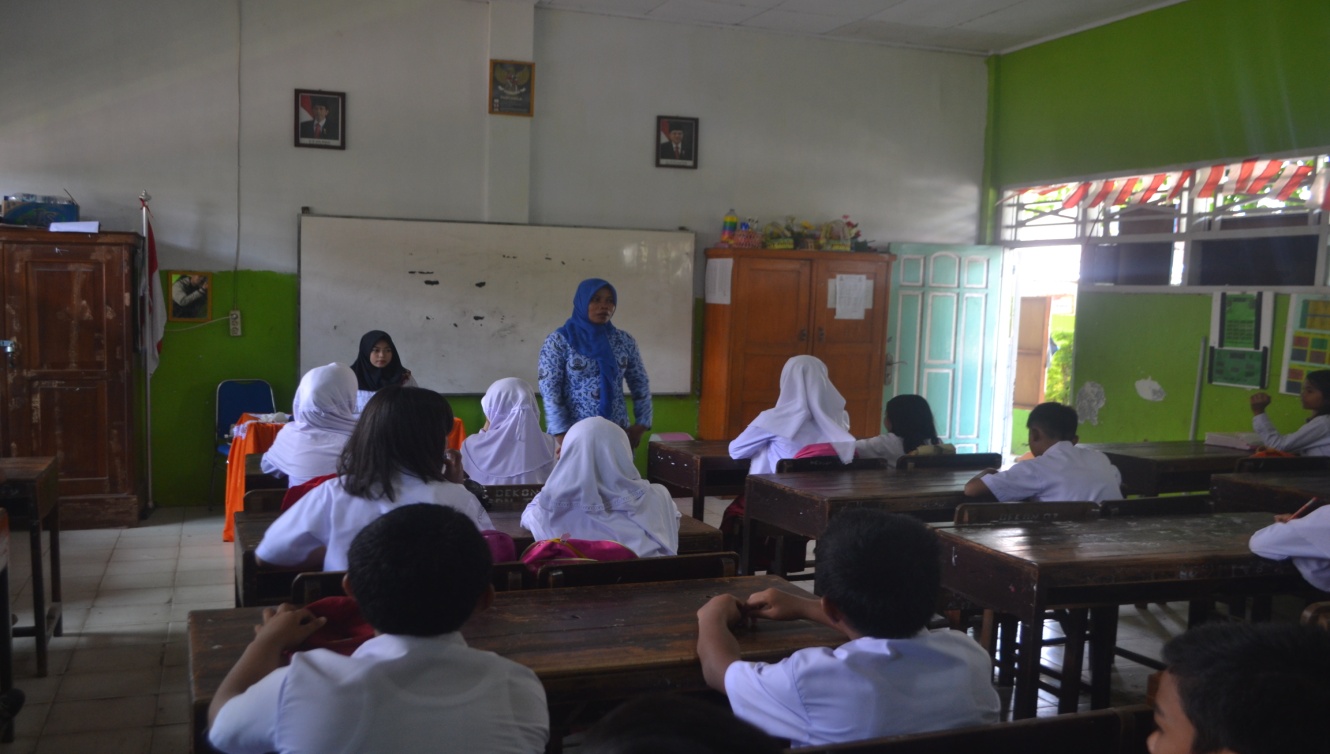 Gambar L22.2 Guru menuliskan materi yang akan dipelajari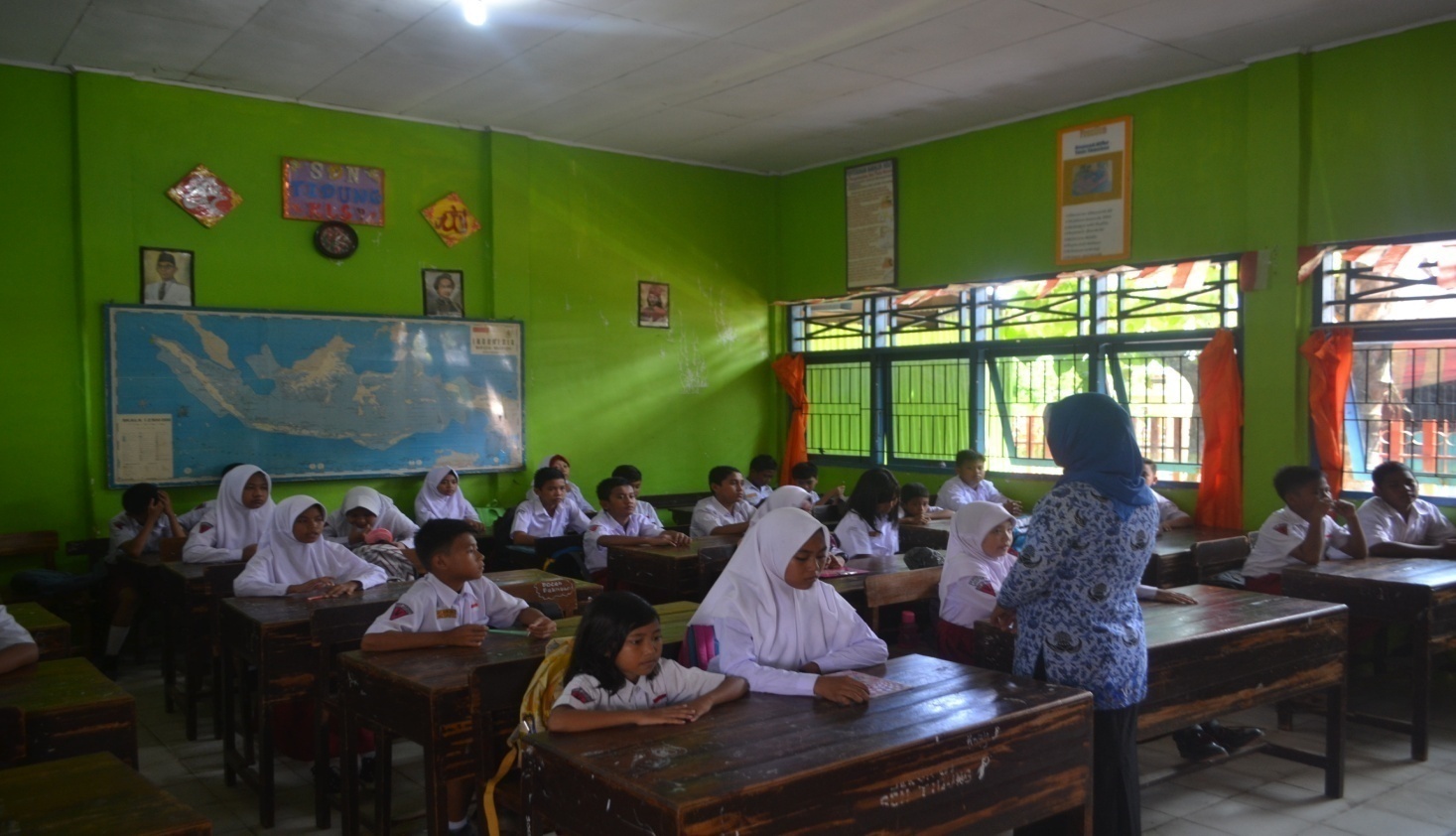 Gambar L22.3. Guru menjelaskan Materi Pembelajaran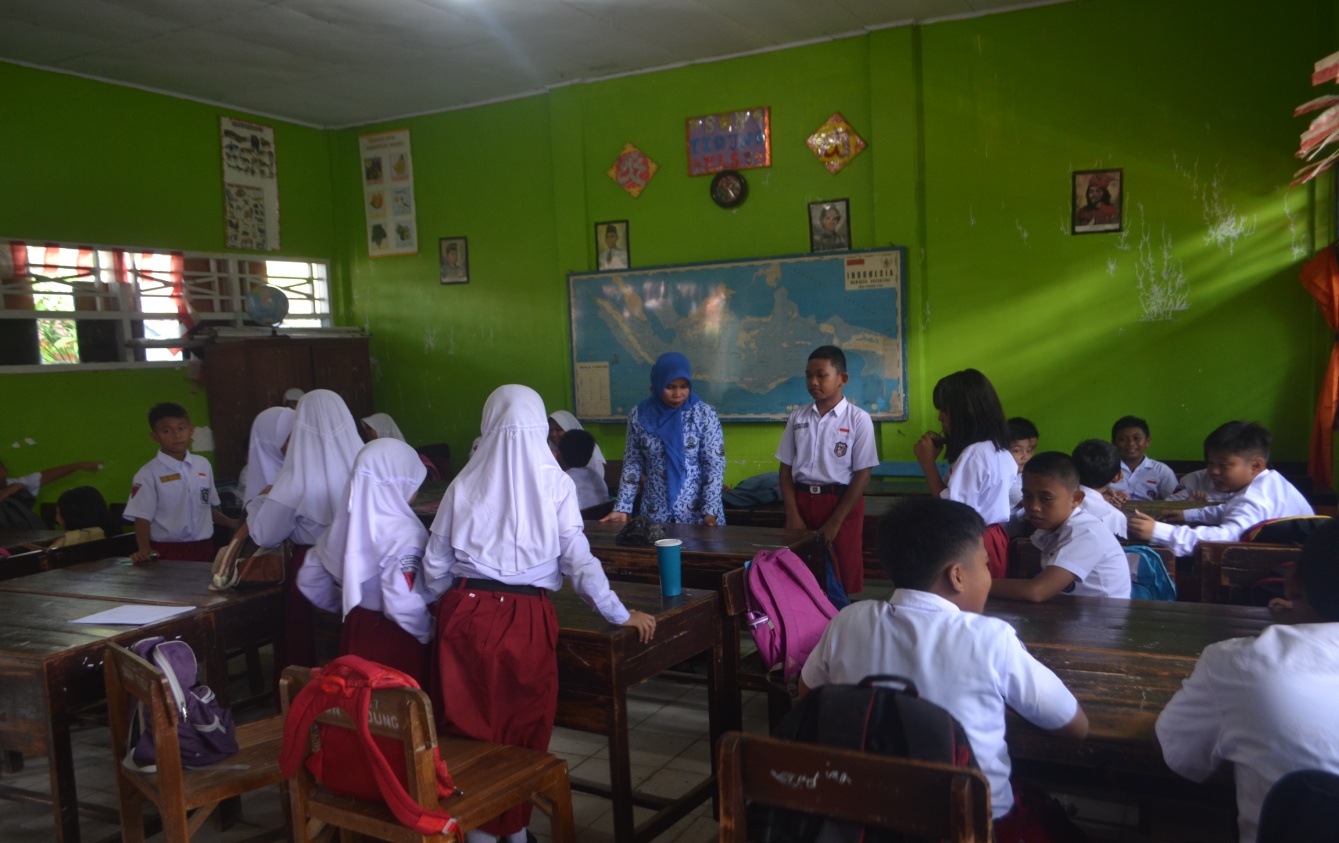 Gambar L22.4. Guru membagi kelompok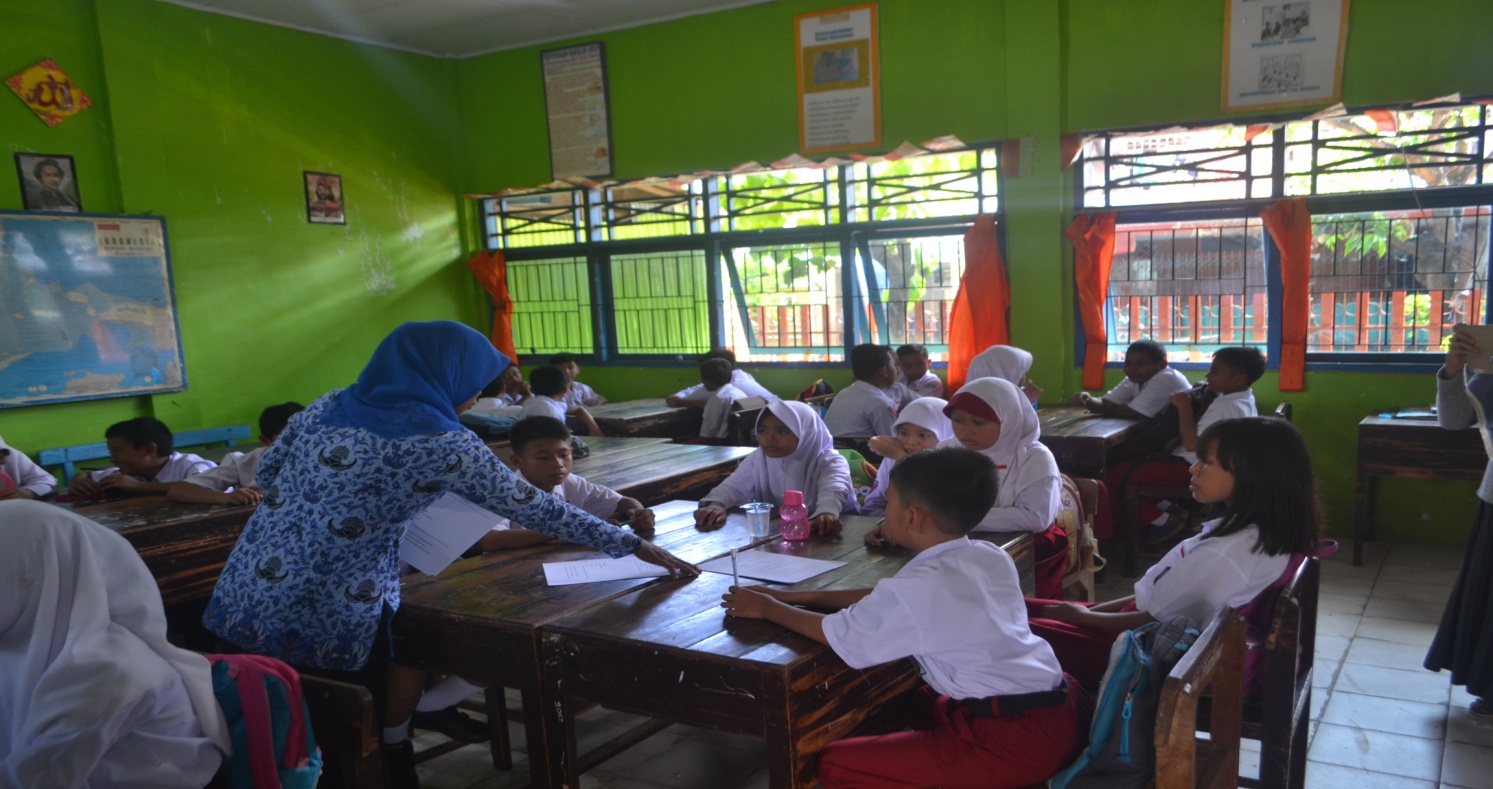 Gambar L22.5.Guru membagikan LKS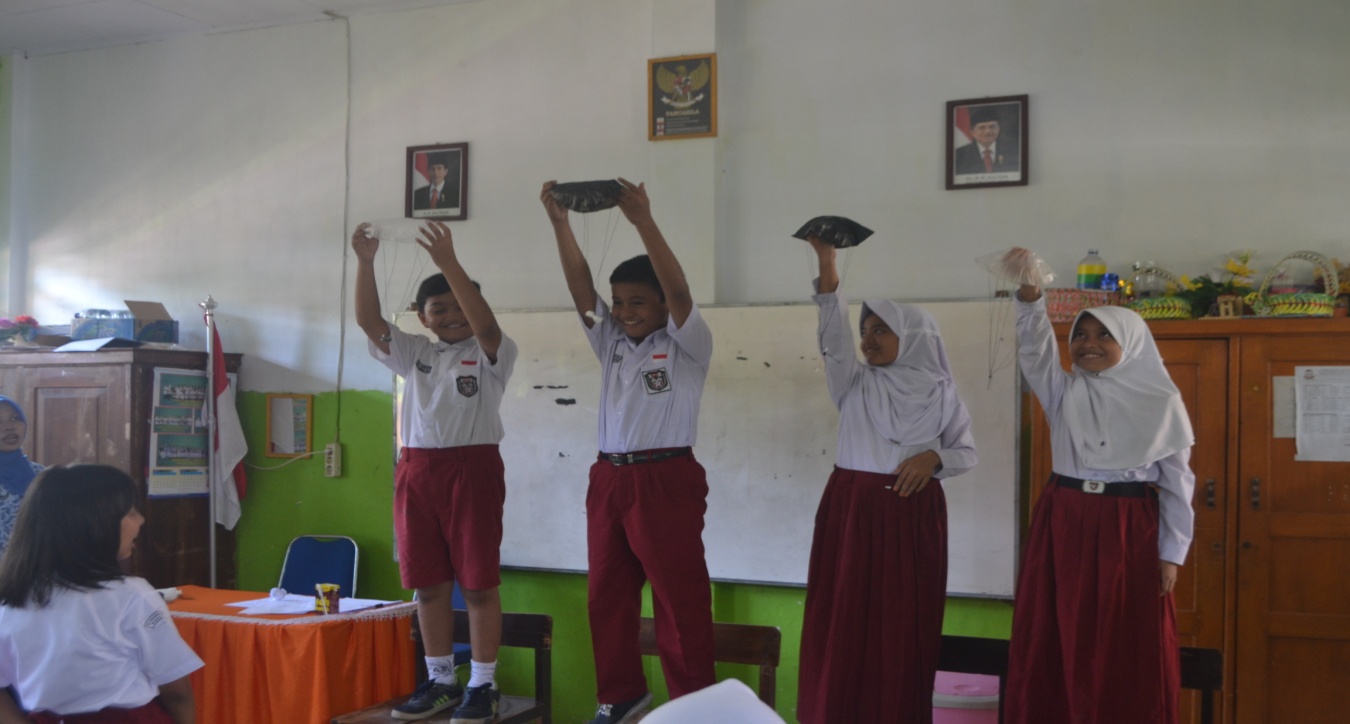 Gambar L22.6. Siswa mempraktekkan percobaan yang ada di LKS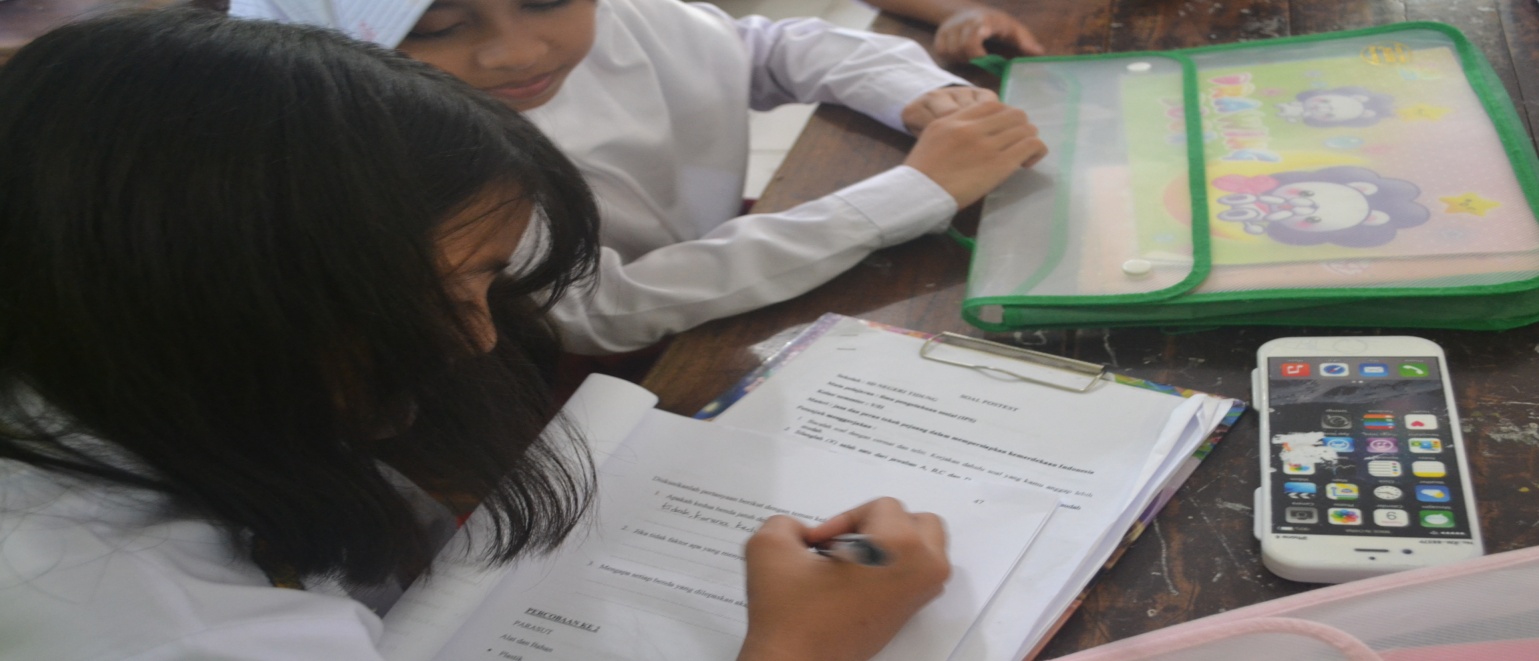 Gambar L22.7. Murid mengerjakan LKS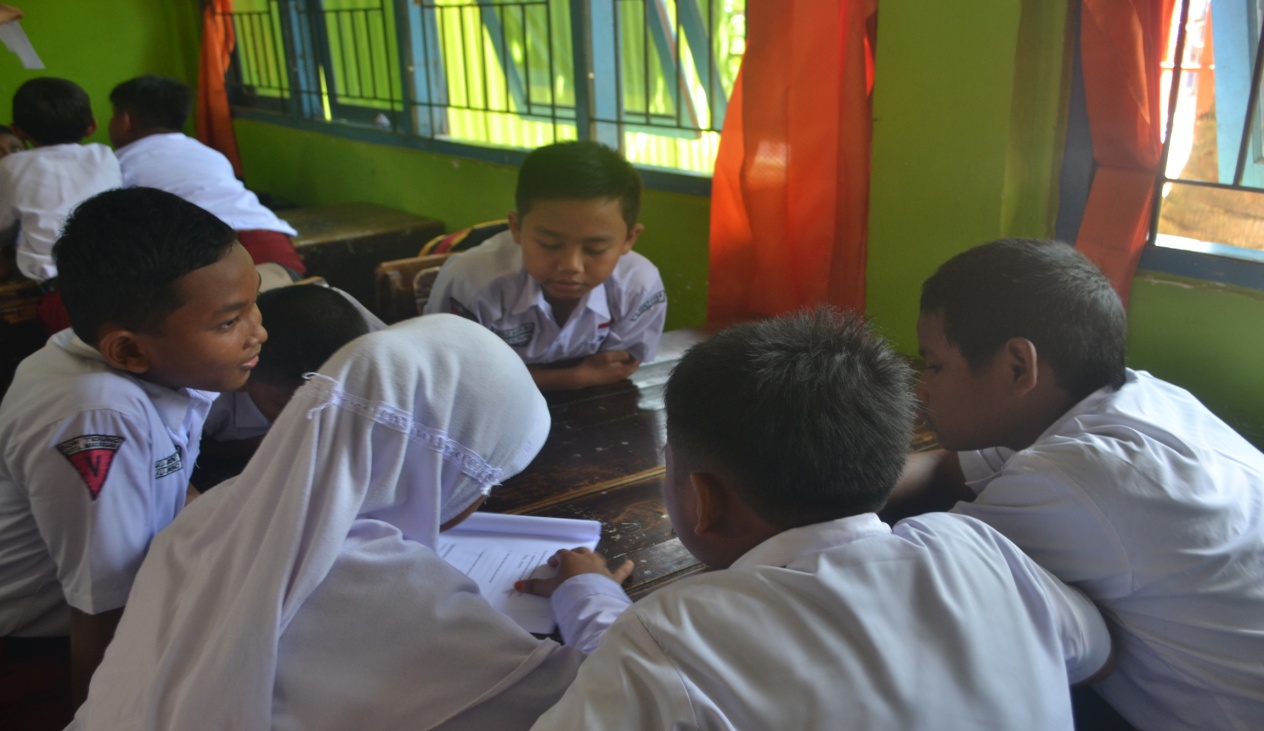 Gambar L22.8. Murid berdiskusi dengan teman kelompoknya